    КАРАР                                                                                 ПОСТАНОВЛЕНИЕ10 июнь 2019 йыл                                № 52                       10 июня 2019 годаОб отмене постановления №1 от 17.01.2019 г.Отменить постановление и.о. Главы сельского поселения Кшлау-Елгинский сельсовет муниципального района Аскинский район Республики Башкортостан № 1 от 17.01.2019 г. «Об определении мест работ для отбывания осужденными наказания в виде исправительных работ»Глава сельского поселения Кшлау-Елгинский сельсовет					И.Х.ГатинБАШҠОРТОСТАН РЕСПУБЛИКАҺЫАСҠЫН  РАЙОНЫ   МУНИЦИПАЛЬ РАЙОНЫНЫҢҠЫШЛАУЙЫЛҒА АУЫЛ  СОВЕТЫ АУЫЛ  БИЛӘМӘҺЕ ХӘКИМИӘТЕ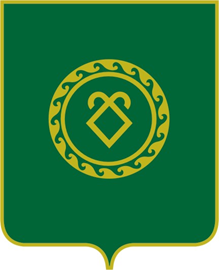 АДМИНИСТРАЦИЯСЕЛЬСКОГО ПОСЕЛЕНИЯКШЛАУ-ЕЛГИНСКИЙ СЕЛЬСОВЕТМУНИЦИПАЛЬНОГО РАЙОНААСКИНСКИЙ РАЙОНРЕСПУБЛИКИ БАШКОРТОСТАН